KLASA  VI c au   -  03.12.2021rLekcja 0Zajęcia rewalidacyjne (Kornelia)Temat: Wykonujemy ćwiczenia na koordynację wzrokowo – ruchową.Kornelia – ćwicz razem z panem na materiale filmowym:https://www.youtube.com/watch?v=JsSF8ksCWJULekcja 1RewalidacjaRozwijanie procesów poznawczych- Kolorowanie odpowiednich pól obrazka według kodu.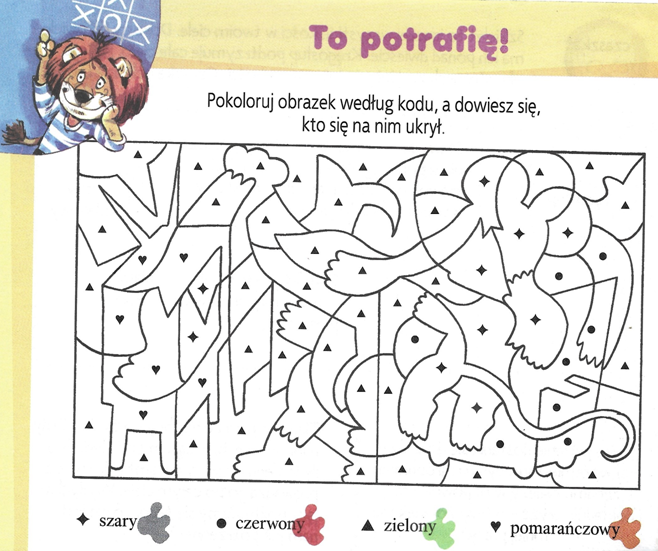 Lekcja 2 Wychowanie fizyczne	Temat: W zdrowym ciele zdrowy duch.Na miarę swoich możliwości skorzystaj z propozycji wirtualnych lekcji WF:https://www.youtube.com/watch?v=qREgqFYxl-Q 
Pamiętaj, zachowaj ostrożność podczas ćwiczeń!Lekcja 3Zajęcia rozwijające kreatywnośćTemat: Czapka na zimę – wyklejanka.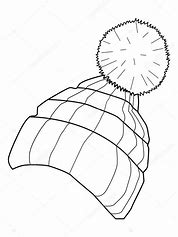 Narysuj czapkę na zimę i wyklej ją kawałkami kolorowego papieru.Lekcja 4Zajęcia rozwijające kreatywnośćTemat :Rysujemy po śladzie i kolorujemy  zimowy krajobraz.Proszę narysować krajobraz po śladzie ,  pokolorować obrazek i zachęcić dziecko do dokończenia rysunku wraz z własnym pomysłem np. dorysowania spadających płatków śniegu.(Proszę powiększyć obrazek przed drukowaniem)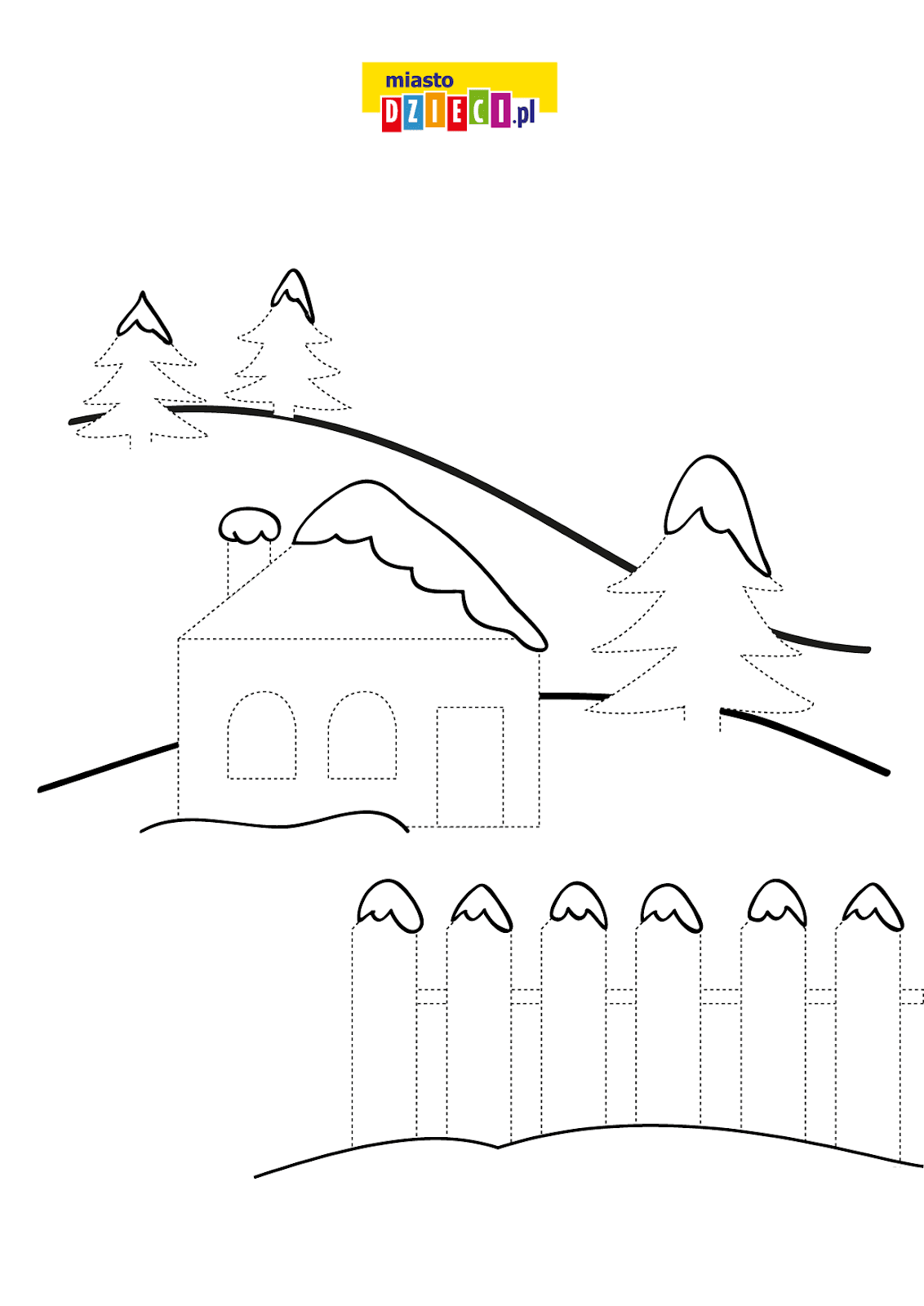 Lekcja 5Zajęcia rozwijające zainteresowaniaPiosenka ruchowa AAC : ‘’ Klaśnij, klepnij, tupnij’’.Proszę wykonać przedstawione ćwiczenia w rytm muzyki, wskazując na symbole AAC przedstawiające wykonywaną czynność.https://www.youtube.com/watch?v=DRckxJ9GDQQLekcja 5Rewalidacja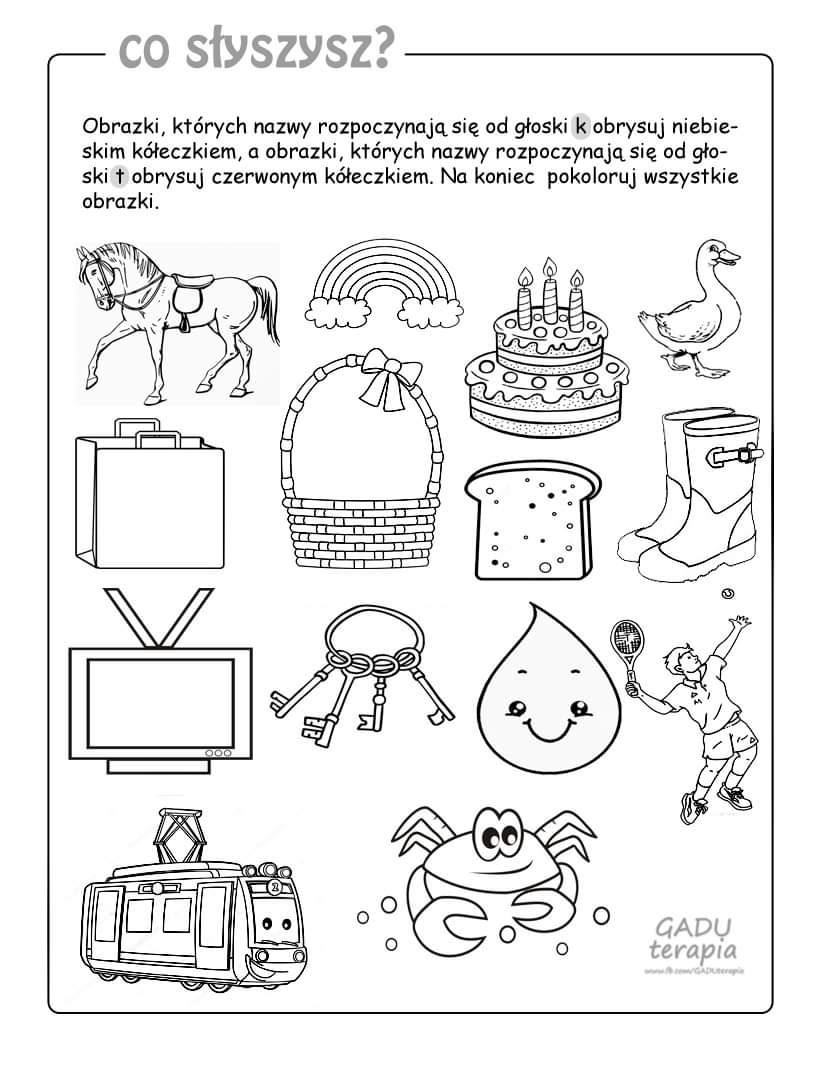 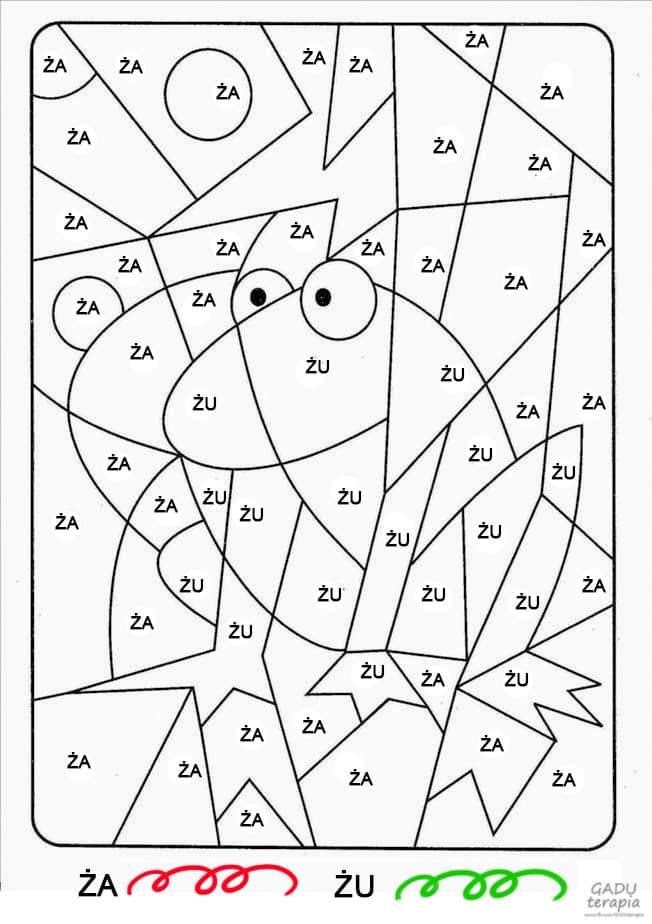 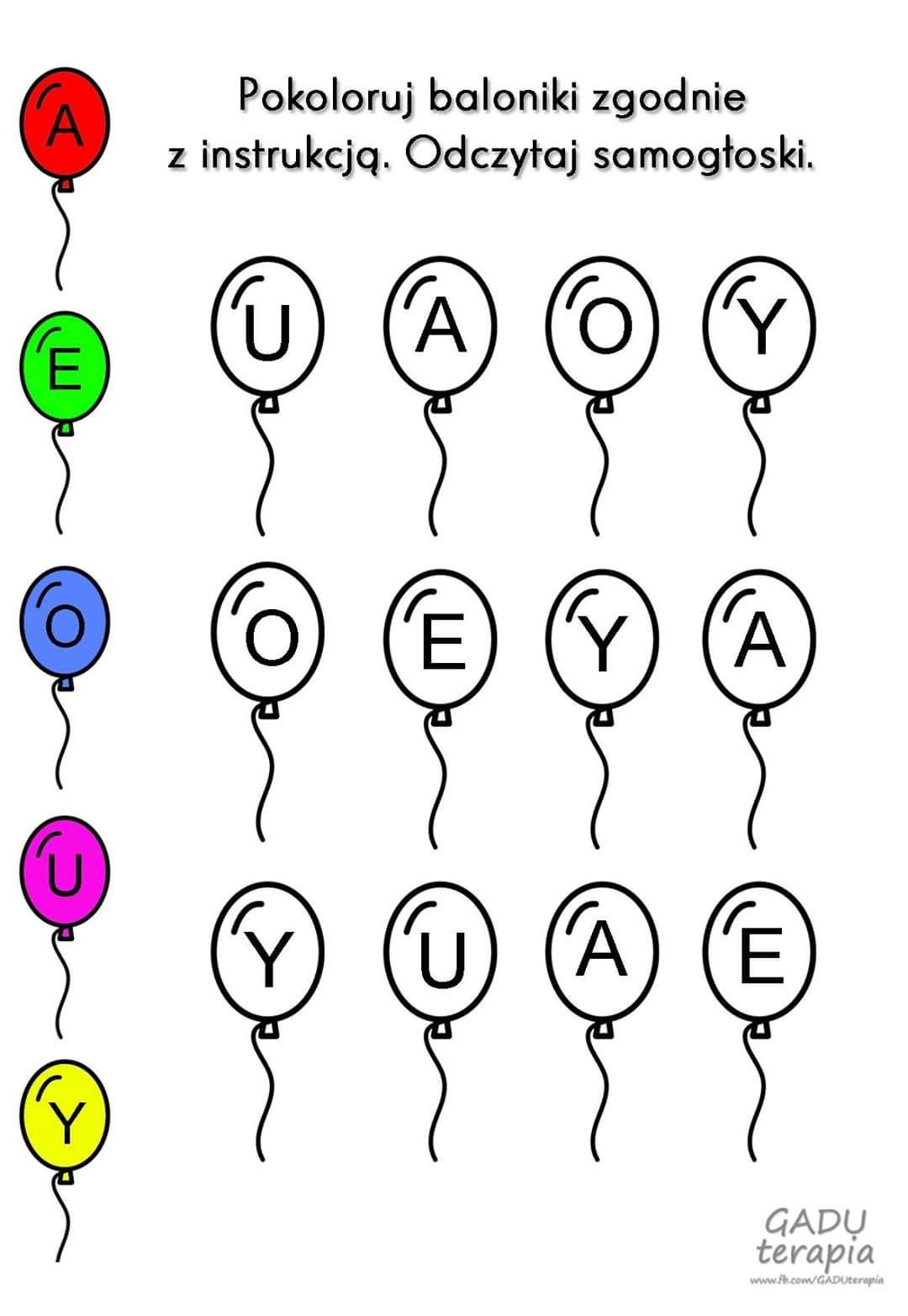 Lekcja 6Zajęcia rozwijające kreatywnośćTemat: Zimowa praca plastyczna. Wykonujemy  pingwina   z papierowego talerza i wycinanki.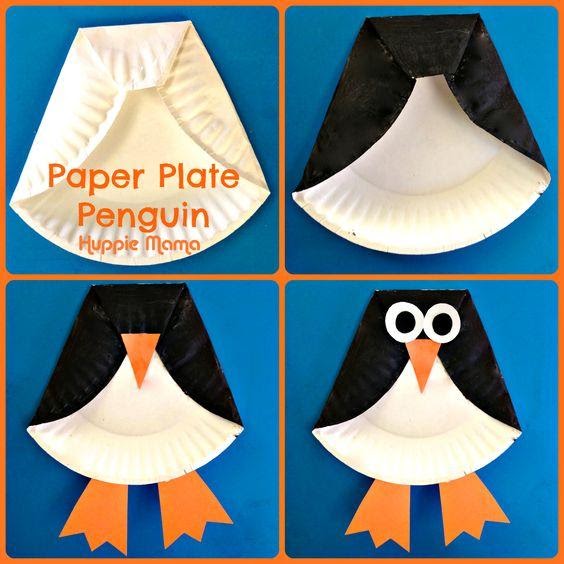 Proszę pomalować zewnętrzną stronę talerzyka farbami na kolor czarny Składamy talerzyk w sposób przedstawiony na powyższej  ilustracjiWycinamy i doklejamy brakujące elementy. Lekcja 7Zajęcia z hipoterapiiZadanie na dziś: Rozwiąż quiz "Co mogą jeść konie?"https://wordwall.net/play/25836/432/673Powodzenia!